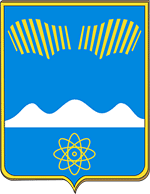 АДМИНИСТРАЦИЯГОРОДА ПОЛЯРНЫЕ ЗОРИС ПОДВЕДОМСТВЕННОЙ ТЕРРИТОРИЕЙПОСТАНОВЛЕНИЕ«_____» ____________ 2021 г.							№ _______Об утверждении муниципальной программы «Дополнительные меры социальной поддержки отдельных категорий  граждан города Полярные Зори с подведомственной территорией»В соответствии со статьей 179 Бюджетного Кодекса Российской Федерации и постановлением администрации г. Полярные Зори от 12.02.2016 № 165 «Об утверждении Порядка разработки, утверждения и реализации муниципальных программ муниципального образования город Полярные Зори с подведомственной территорией» п о с т а н о в л я ю:Утвердить прилагаемую муниципальную программу «Дополнительные меры социальной поддержки отдельных категорий граждан города Полярные Зори с подведомственной территорией».Назначить ответственным исполнителем по предоставлению отчетов и оценки эффективности выполнения муниципальной программы отдел бухгалтерского учета и отчетности администрации города Полярные Зори (Андриянова Е.Ю.).Контроль за исполнением настоящего постановления возложить на заместителя главы города Полярные Зори с подведомственной территорией Семичева В.Н.Настоящее постановление вступает в силу со дня официального опубликования.Глава города Полярные Зорис подведомственной территорией				      М.О. ПуховВизы согласования:Финансовый отдел			___________	«___»___________2021 годаПравовой отдел			___________	«___» ___________2021 годаОБУиО1 – в дело, 1 – прокуратура, 1 – ОЭРиПР, 1 – ФО, 1-ОБУиО УТВЕРЖДЕНАпостановлением администрациигорода Полярные Зори«____» октября 2021 г. № ____Паспорт муниципальной программы«Дополнительные меры социальной поддержки отдельных категорий граждан города Полярные Зори с подведомственной территорией»1. Характеристика проблемы, на решение которойнаправлена муниципальная программаВ современных социально-экономических условиях необходимость социальной защиты населения актуальна. Оказания дополнительных мер социальной поддержки отдельным категориям граждан  - цель программы.В соответствии с законами Мурманской области органы местного самоуправления наделены государственными полномочиями по обеспечению дополнительных гарантий по социальной поддержке различных социальных групп. Финансовое обеспечение таких государственных полномочий осуществляется за счет субвенций из областного бюджета, предоставляемых местным бюджетам муниципальных районов.В соответствии со статьей 20 Федерального закона от 06.10.2003 N 131-ФЗ "Об общих принципах организации местного самоуправления в Российской Федерации" органы местного самоуправления вправе устанавливать за счет средств бюджета муниципального образования дополнительные меры социальной поддержки и социальной помощи для отдельных категорий граждан вне зависимости от наличия в федеральных законах положений, устанавливающих указанное право.Администрация города Полярные Зори с подведомственной территорией, понимая значимость социальной проблемы, реализует право предоставлять дополнительные меры социальной поддержки для отдельных категорий граждан за счет средств бюджета муниципального образования.Муниципальная программа определяет систему дополнительных мер социальной поддержки граждан, направленных на преодоление трудной жизненной ситуации, на основе принципа адресности, что позволит своевременно и комплексно решать многие возникающие проблемы, а также повысить эффективность расходования бюджетных средств на указанные цели.В ходе реализации программы в 2020 году были достигнуты показатели: приобретены 4 квартиры детям-сиротам; проведен текущий ремонт квартиры, собственником которой является ребенок-сирота; обеспечена расчетная потребность по выплатам вознаграждения приемным родителям и расходы на содержание детей-сирот в семье опекунов (96% плана); перечислена доплата к пенсиям муниципальных служащих (99,4% плана); гражданам, работающим в сельской местности, оказаны меры социальной поддержки по оплате ЖКУ, (95% плана).Реализация в 2022 - 2026 годах мероприятий программы направлена на укрепление социального положения, повышение качества жизни граждан, снижение социальной напряженности.2. Основные цели и задачи муниципальной программы, целевые показатели(индикаторы) реализации муниципальной программы3.  Перечень программных мероприятийПеречень мероприятий подпрограммы, реализуемых за счёт всех источников финансирования4. Обоснование ресурсного обеспечения подпрограммы5. Механизм реализации программыМеханизм реализации программы основан на скоординированных по срокам и направлениям действиях исполнителей и участников программных мероприятий по достижению намеченной цели.Механизм реализации программы включает в себя следующие организационные элементы:- формирование предложений по внесению изменений в программу;- предоставление отчётов и планов (при необходимости) по реализации программы заместителю главы, курирующему программу, для повышения качества управления и контроля за ходом реализации программы.Ответственный исполнитель программы ежегодно готовит соответствующий отчет о ходе реализации задачи и направляет его на согласование заместителю главы. Отчет представляется в соответствии с утвержденным Порядком.Исполнители мероприятий программы в установленном Порядке разработки, утверждения и реализации муниципальных программ муниципального образования город Полярные Зори с подведомственной территорией (далее – Порядок) предоставляют информацию в отдел бухгалтерского учета и отчетности о ходе реализации программы. 	Отдел формирует сводный отчет по реализации программы в целом. Отчеты составляются и представляются в соответствии с утвержденным Порядком.Закупки и поставки продукции (товаров, работ, услуг), осуществляемые исполнителями программы в ходе ее реализации, проводятся в установленном законодательном порядке.Руководители структурных подразделений (соисполнители программы) несут персональную ответственность за реализацию мероприятий программы, конечные результаты, целевое и эффективное использование выделяемых на выполнение программы финансовых средств.Контроль за ходом исполнения программы возлагается на заместителя главы.6. Оценка эффективности подпрограммы, рисков ее реализации.Оценка эффективности программы проводится один раз по результатам работы за год, а по завершении МП – за весь период реализации.Для оценки эффективности реализации программы применяются целевые индикаторы целей, задач и мероприятий.Оценка эффективности реализации муниципальной программы осуществляется на основе Методики оценки ее эффективности, утвержденной постановлением администрации города Полярные Зори с подведомственной территорией.Для выявления степени достижения запланированных результатов и намеченных целей фактически достигнутые результаты сопоставляются с их плановыми значениями.Эффективность реализации программы оценивается по качественным и количественным показателям, характеризующим осуществление муниципальной социальной политики по поддержке отдельных категорий граждан, детей-сирот и детей, оставшихся без попечения родителей, адресное оказание социальной помощи отдельным категориям граждан на муниципальном уровне.При реализации программы могут возникнуть риски (внешние и внутренние). Основными рисками программы являются возможные изменения законодательства всех уровней и ограничения в финансирования программных мероприятий. Механизм минимизации рисков заключается в оперативном реагировании на изменения в финансировании программных мероприятий с целью внесения соответствующих изменений в подпрограмму.7. Сведения об источниках и методике расчета значений показателей подпрограммыЦели МПОсуществление муниципальной социальной политики по поддержке отдельных категорий граждан, детей-сирот и детей, оставшихся без попечения родителей, адресное оказание социальной помощи отдельным категориям граждан в пределах финансовых средств областного и местного бюджетов.Задачи МП1. Обеспечение развития семейных форм устройства и оказание мер социальной поддержки детям-сиротам, детям, оставшимся без попечения родителей и лицам из их числаЗадачи МП2. Создания условий для ухода за совершеннолетними гражданами-получателями мер социальной поддержкиЗадачи МП3. Создание условий для роста благосостояния граждан – получателей мер социальной поддержкиЗадачи МП4. Предоставление дополнительных социальных гарантий жизнеобеспечения отдельным категориям гражданЦелевые показатели МПДоля граждан,получивших меры социальной поддержки, в общей численности граждан, обратившихся за получением мер социальной поддержкиЦелевые показатели МПРазработчик(-и) МПАдминистрация города Полярные Зори с подведомственной территорией (Отдел бухгалтерского учета и отчетности).Ответственный исполнитель МПОтдел бухгалтерского учета и отчетности администрации г. Полярные ЗориСоисполнители МПСектор опеки и попечительства администрации г. Полярные ЗориОтдел имущественных отношений и муниципального контроля администрации г. Полярные ЗориОтдел образования администрации г. Полярные ЗориОтдел культуры, спорта и молодежной политики администрации г. Полярные ЗориПеречень подпрограмм (при наличии) с указанием ответственного исполнителя подпрограммы-Сроки и этапы реализации МП2022-2026Объемы и источники финансирования (всего, в том числе по подпрограммам, годам реализации и источникам финансирования МП, тыс. руб.)       Всего по программе: 30033,7 тыс. руб.в т.ч. по годам реализации: 2022г. - 9671,1 тыс. руб.,2023г. - 8848,0 тыс. руб.,2024г. -   3838,2 тыс. руб.,2025г. -  3838,2 тыс. руб.,2026г. -  3838,2 тыс. руб.Ожидаемые конечные результаты реализации МП Усиление адресной направленности оказания мер социальной поддержки.п/пМуниципальная программа, подпрограмма, показательЕд. изм.Направленность<*>Значение показателяЗначение показателяЗначение показателяЗначение показателяЗначение показателяЗначение показателяСоисполнитель, ответственный за выполнение показателяп/пМуниципальная программа, подпрограмма, показательЕд. изм.Направленность<*>Отчетный годТекущий годГоды реализации программыГоды реализации программыГоды реализации программыГоды реализации программыСоисполнитель, ответственный за выполнение показателяп/пМуниципальная программа, подпрограмма, показательЕд. изм.Направленность<*>Отчетный годТекущий год2023202420252026Соисполнитель, ответственный за выполнение показателя1234567891011Муниципальная программа «Дополнительные меры социальной поддержки отдельных категорий граждан города Полярные Зори с подведомственной территорией»Муниципальная программа «Дополнительные меры социальной поддержки отдельных категорий граждан города Полярные Зори с подведомственной территорией»Муниципальная программа «Дополнительные меры социальной поддержки отдельных категорий граждан города Полярные Зори с подведомственной территорией»Муниципальная программа «Дополнительные меры социальной поддержки отдельных категорий граждан города Полярные Зори с подведомственной территорией»Муниципальная программа «Дополнительные меры социальной поддержки отдельных категорий граждан города Полярные Зори с подведомственной территорией»Муниципальная программа «Дополнительные меры социальной поддержки отдельных категорий граждан города Полярные Зори с подведомственной территорией»Муниципальная программа «Дополнительные меры социальной поддержки отдельных категорий граждан города Полярные Зори с подведомственной территорией»Муниципальная программа «Дополнительные меры социальной поддержки отдельных категорий граждан города Полярные Зори с подведомственной территорией»Муниципальная программа «Дополнительные меры социальной поддержки отдельных категорий граждан города Полярные Зори с подведомственной территорией»Муниципальная программа «Дополнительные меры социальной поддержки отдельных категорий граждан города Полярные Зори с подведомственной территорией»Цель МП: Осуществление муниципальной социальной политики по поддержке отдельных категорий граждан, детей-сирот и детей, оставшихся без попечения родителей, адресное оказание социальной помощи отдельным категориям граждан в пределах финансовых средств областного и местного бюджета.Цель МП: Осуществление муниципальной социальной политики по поддержке отдельных категорий граждан, детей-сирот и детей, оставшихся без попечения родителей, адресное оказание социальной помощи отдельным категориям граждан в пределах финансовых средств областного и местного бюджета.Цель МП: Осуществление муниципальной социальной политики по поддержке отдельных категорий граждан, детей-сирот и детей, оставшихся без попечения родителей, адресное оказание социальной помощи отдельным категориям граждан в пределах финансовых средств областного и местного бюджета.Цель МП: Осуществление муниципальной социальной политики по поддержке отдельных категорий граждан, детей-сирот и детей, оставшихся без попечения родителей, адресное оказание социальной помощи отдельным категориям граждан в пределах финансовых средств областного и местного бюджета.Цель МП: Осуществление муниципальной социальной политики по поддержке отдельных категорий граждан, детей-сирот и детей, оставшихся без попечения родителей, адресное оказание социальной помощи отдельным категориям граждан в пределах финансовых средств областного и местного бюджета.Цель МП: Осуществление муниципальной социальной политики по поддержке отдельных категорий граждан, детей-сирот и детей, оставшихся без попечения родителей, адресное оказание социальной помощи отдельным категориям граждан в пределах финансовых средств областного и местного бюджета.Цель МП: Осуществление муниципальной социальной политики по поддержке отдельных категорий граждан, детей-сирот и детей, оставшихся без попечения родителей, адресное оказание социальной помощи отдельным категориям граждан в пределах финансовых средств областного и местного бюджета.Цель МП: Осуществление муниципальной социальной политики по поддержке отдельных категорий граждан, детей-сирот и детей, оставшихся без попечения родителей, адресное оказание социальной помощи отдельным категориям граждан в пределах финансовых средств областного и местного бюджета.Цель МП: Осуществление муниципальной социальной политики по поддержке отдельных категорий граждан, детей-сирот и детей, оставшихся без попечения родителей, адресное оказание социальной помощи отдельным категориям граждан в пределах финансовых средств областного и местного бюджета.Цель МП: Осуществление муниципальной социальной политики по поддержке отдельных категорий граждан, детей-сирот и детей, оставшихся без попечения родителей, адресное оказание социальной помощи отдельным категориям граждан в пределах финансовых средств областного и местного бюджета.0.1Доля граждан, получивших меры социальной поддержки, в общей численности граждан, обратившихся за получением мер социальной поддержки%=1001001001001001001Задача 1 «Обеспечение развития семейных форм устройства и оказание мер социальной поддержки детям-сиротам, детям, оставшимся без попечения родителей и лицам из их числа»Задача 1 «Обеспечение развития семейных форм устройства и оказание мер социальной поддержки детям-сиротам, детям, оставшимся без попечения родителей и лицам из их числа»Задача 1 «Обеспечение развития семейных форм устройства и оказание мер социальной поддержки детям-сиротам, детям, оставшимся без попечения родителей и лицам из их числа»Задача 1 «Обеспечение развития семейных форм устройства и оказание мер социальной поддержки детям-сиротам, детям, оставшимся без попечения родителей и лицам из их числа»Задача 1 «Обеспечение развития семейных форм устройства и оказание мер социальной поддержки детям-сиротам, детям, оставшимся без попечения родителей и лицам из их числа»Задача 1 «Обеспечение развития семейных форм устройства и оказание мер социальной поддержки детям-сиротам, детям, оставшимся без попечения родителей и лицам из их числа»Задача 1 «Обеспечение развития семейных форм устройства и оказание мер социальной поддержки детям-сиротам, детям, оставшимся без попечения родителей и лицам из их числа»Задача 1 «Обеспечение развития семейных форм устройства и оказание мер социальной поддержки детям-сиротам, детям, оставшимся без попечения родителей и лицам из их числа»Задача 1 «Обеспечение развития семейных форм устройства и оказание мер социальной поддержки детям-сиротам, детям, оставшимся без попечения родителей и лицам из их числа»Задача 1 «Обеспечение развития семейных форм устройства и оказание мер социальной поддержки детям-сиротам, детям, оставшимся без попечения родителей и лицам из их числа»1.1Доля получателей мер социальной поддержки детям – сиротам и детям, оставшихся без попечения родителей, лиц из числа  по оплате жилого помещения и коммунальных услуг от имеющих право%=100100100100100100Отдел бухгалтерского учета и отчетности администрации г. Полярные Зори1.2Доля  квартир, в которых проведен текущий ремонт, собственниками которых являются дети-сироты и дети, оставшиеся без попечения родителей к планируемым%=100100100100100100Сектор опеки и попечительства администрации г. Полярные Зори1.3.Доля жилых помещений, предоставленных детям-сиротам и детям, оставшимся без попечения родителей, лицам из их числа по договорам найма специализированных жилых помещений к потребности специализированных жилых помещений%=100100100100100100Отдел имущественных отношений и муниципального контроля администрации г. Полярные Зори1.4.Доля получателей денежного вознаграждения, осуществляющих пост- интернатный  патронатнесовершеннолетних и социальный патронат к обратившимся за получением мер социальной поддержки%=100100100100100100Сектор опеки и попечительства администрации г. Полярные Зори1.5.Доля детей, в отношении которых производится финансирование расходов опекунам (попечителям),а также приемным родителям, получающим вознаграждение к обратившимся за получением мер социальной поддержки%=100100100100100100Сектор опеки и попечительства администрации г. Полярные Зори2.Задача 2.«Создание условий для ухода за совершеннолетними гражданами-получателями мер социальной поддержки»Задача 2.«Создание условий для ухода за совершеннолетними гражданами-получателями мер социальной поддержки»Задача 2.«Создание условий для ухода за совершеннолетними гражданами-получателями мер социальной поддержки»Задача 2.«Создание условий для ухода за совершеннолетними гражданами-получателями мер социальной поддержки»Задача 2.«Создание условий для ухода за совершеннолетними гражданами-получателями мер социальной поддержки»Задача 2.«Создание условий для ухода за совершеннолетними гражданами-получателями мер социальной поддержки»Задача 2.«Создание условий для ухода за совершеннолетними гражданами-получателями мер социальной поддержки»Задача 2.«Создание условий для ухода за совершеннолетними гражданами-получателями мер социальной поддержки»Задача 2.«Создание условий для ухода за совершеннолетними гражданами-получателями мер социальной поддержки»Задача 2.«Создание условий для ухода за совершеннолетними гражданами-получателями мер социальной поддержки»2.1.Доля получателей денежного вознаграждения по осуществлению патроната в отношении совершеннолетних к обратившимся за получением мер социальной поддержки%=100100100100100100Сектор опеки и попечительства администрации г. Полярные Зори3.Задача 3. «Создание условий для роста благосостояния граждан – получателей мер социальной поддержки»Задача 3. «Создание условий для роста благосостояния граждан – получателей мер социальной поддержки»Задача 3. «Создание условий для роста благосостояния граждан – получателей мер социальной поддержки»Задача 3. «Создание условий для роста благосостояния граждан – получателей мер социальной поддержки»Задача 3. «Создание условий для роста благосостояния граждан – получателей мер социальной поддержки»Задача 3. «Создание условий для роста благосостояния граждан – получателей мер социальной поддержки»Задача 3. «Создание условий для роста благосостояния граждан – получателей мер социальной поддержки»Задача 3. «Создание условий для роста благосостояния граждан – получателей мер социальной поддержки»Задача 3. «Создание условий для роста благосостояния граждан – получателей мер социальной поддержки»Задача 3. «Создание условий для роста благосостояния граждан – получателей мер социальной поддержки»3.1Доля получателей мер социальной поддержки по оплате жилого помещения и коммунальных услуг, гражданам работающих в сельских населенных пунктах к обратившимся за получением мер социальной поддержки%=100100100100100100Отдел образования и Отдел культуры, спорта и молодежной политики администрации г. Полярные Зори3.2.Доля получателей пенсии за выслугу лет муниципальным служащим и ежемесячные доплаты к страховой пенсии лицам, замещающим муниципальные должности органов местного самоуправления к обратившимся за получением мер социальной поддержки%=100100100100100100Отдел бухгалтерского учета и отчетности администрации г. Полярные ЗориЗадача 4.«Предоставление дополнительных социальных гарантий жизнеобеспечения отдельным категориям граждан»Задача 4.«Предоставление дополнительных социальных гарантий жизнеобеспечения отдельным категориям граждан»Задача 4.«Предоставление дополнительных социальных гарантий жизнеобеспечения отдельным категориям граждан»Задача 4.«Предоставление дополнительных социальных гарантий жизнеобеспечения отдельным категориям граждан»Задача 4.«Предоставление дополнительных социальных гарантий жизнеобеспечения отдельным категориям граждан»Задача 4.«Предоставление дополнительных социальных гарантий жизнеобеспечения отдельным категориям граждан»Задача 4.«Предоставление дополнительных социальных гарантий жизнеобеспечения отдельным категориям граждан»Задача 4.«Предоставление дополнительных социальных гарантий жизнеобеспечения отдельным категориям граждан»Задача 4.«Предоставление дополнительных социальных гарантий жизнеобеспечения отдельным категориям граждан»Задача 4.«Предоставление дополнительных социальных гарантий жизнеобеспечения отдельным категориям граждан»4.1.Доля получивших компенсацию оплаты проезда на лечение или обследование в областные лечебные учреждения по направлению МСЧ – 118 ФМБА России больным онкологическими заболеваниями к обратившимся за мерой социальной поддержки%=100100100100100100Отдел бухгалтерского учета и отчетности  администрации г. Полярные ЗориN п/пЦель, задачи, программные мероприятияСрок выполнения (квартал, год)Объемы и источники финансирования (тыс. рублей)Объемы и источники финансирования (тыс. рублей)Объемы и источники финансирования (тыс. рублей)Объемы и источники финансирования (тыс. рублей)Объемы и источники финансирования (тыс. рублей)Объемы и источники финансирования (тыс. рублей)Связь основных мероприятий с показателями подпрограммСоисполнители, участники, исполнителиN п/пЦель, задачи, программные мероприятияСрок выполнения (квартал, год)Годы реализацииВсегоМБОБФБВБССвязь основных мероприятий с показателями подпрограммСоисполнители, участники, исполнители1234567891011Цель: Осуществление муниципальной социальной политики по поддержке отдельных категорий граждан, детей-сирот и детей, оставшихся без попечения родителей, адресное оказание социальной помощи отдельным категориям граждан в пределах финансовых средств областного и местного бюджета.Цель: Осуществление муниципальной социальной политики по поддержке отдельных категорий граждан, детей-сирот и детей, оставшихся без попечения родителей, адресное оказание социальной помощи отдельным категориям граждан в пределах финансовых средств областного и местного бюджета.Цель: Осуществление муниципальной социальной политики по поддержке отдельных категорий граждан, детей-сирот и детей, оставшихся без попечения родителей, адресное оказание социальной помощи отдельным категориям граждан в пределах финансовых средств областного и местного бюджета.Цель: Осуществление муниципальной социальной политики по поддержке отдельных категорий граждан, детей-сирот и детей, оставшихся без попечения родителей, адресное оказание социальной помощи отдельным категориям граждан в пределах финансовых средств областного и местного бюджета.Цель: Осуществление муниципальной социальной политики по поддержке отдельных категорий граждан, детей-сирот и детей, оставшихся без попечения родителей, адресное оказание социальной помощи отдельным категориям граждан в пределах финансовых средств областного и местного бюджета.Цель: Осуществление муниципальной социальной политики по поддержке отдельных категорий граждан, детей-сирот и детей, оставшихся без попечения родителей, адресное оказание социальной помощи отдельным категориям граждан в пределах финансовых средств областного и местного бюджета.Цель: Осуществление муниципальной социальной политики по поддержке отдельных категорий граждан, детей-сирот и детей, оставшихся без попечения родителей, адресное оказание социальной помощи отдельным категориям граждан в пределах финансовых средств областного и местного бюджета.Цель: Осуществление муниципальной социальной политики по поддержке отдельных категорий граждан, детей-сирот и детей, оставшихся без попечения родителей, адресное оказание социальной помощи отдельным категориям граждан в пределах финансовых средств областного и местного бюджета.Цель: Осуществление муниципальной социальной политики по поддержке отдельных категорий граждан, детей-сирот и детей, оставшихся без попечения родителей, адресное оказание социальной помощи отдельным категориям граждан в пределах финансовых средств областного и местного бюджета.Цель: Осуществление муниципальной социальной политики по поддержке отдельных категорий граждан, детей-сирот и детей, оставшихся без попечения родителей, адресное оказание социальной помощи отдельным категориям граждан в пределах финансовых средств областного и местного бюджета.Задача № 1«Обеспечение развития семейных форм устройства и оказание мер социальной поддержки детям-сиротам, детям, оставшимся без попечения родителей и лицам из их числа»Задача № 1«Обеспечение развития семейных форм устройства и оказание мер социальной поддержки детям-сиротам, детям, оставшимся без попечения родителей и лицам из их числа»Задача № 1«Обеспечение развития семейных форм устройства и оказание мер социальной поддержки детям-сиротам, детям, оставшимся без попечения родителей и лицам из их числа»Задача № 1«Обеспечение развития семейных форм устройства и оказание мер социальной поддержки детям-сиротам, детям, оставшимся без попечения родителей и лицам из их числа»Задача № 1«Обеспечение развития семейных форм устройства и оказание мер социальной поддержки детям-сиротам, детям, оставшимся без попечения родителей и лицам из их числа»Задача № 1«Обеспечение развития семейных форм устройства и оказание мер социальной поддержки детям-сиротам, детям, оставшимся без попечения родителей и лицам из их числа»Задача № 1«Обеспечение развития семейных форм устройства и оказание мер социальной поддержки детям-сиротам, детям, оставшимся без попечения родителей и лицам из их числа»Задача № 1«Обеспечение развития семейных форм устройства и оказание мер социальной поддержки детям-сиротам, детям, оставшимся без попечения родителей и лицам из их числа»Задача № 1«Обеспечение развития семейных форм устройства и оказание мер социальной поддержки детям-сиротам, детям, оставшимся без попечения родителей и лицам из их числа»Задача № 1«Обеспечение развития семейных форм устройства и оказание мер социальной поддержки детям-сиротам, детям, оставшимся без попечения родителей и лицам из их числа»1.1Предоставление мер социальной поддержки детям – сиротам и детям, оставшихся без попечения родителей, лиц из числа  по оплате жилого помещения и коммунальных услугв течение года20221254,41254,4Доля получателей мер социальной поддержки детям – сиротам и детям, оставшихся без попечения родителей, лиц из числа  по оплате жилого помещения и коммунальных услуг от имеющих право,%Отдел бухгалтерского учета и отчетности администрации г. Полярные Зори1.1Предоставление мер социальной поддержки детям – сиротам и детям, оставшихся без попечения родителей, лиц из числа  по оплате жилого помещения и коммунальных услугв течение года20231 304,81 304,8Доля получателей мер социальной поддержки детям – сиротам и детям, оставшихся без попечения родителей, лиц из числа  по оплате жилого помещения и коммунальных услуг от имеющих право,%Отдел бухгалтерского учета и отчетности администрации г. Полярные Зори1.1Предоставление мер социальной поддержки детям – сиротам и детям, оставшихся без попечения родителей, лиц из числа  по оплате жилого помещения и коммунальных услугв течение года20240,00Доля получателей мер социальной поддержки детям – сиротам и детям, оставшихся без попечения родителей, лиц из числа  по оплате жилого помещения и коммунальных услуг от имеющих право,%Отдел бухгалтерского учета и отчетности администрации г. Полярные Зори1.1Предоставление мер социальной поддержки детям – сиротам и детям, оставшихся без попечения родителей, лиц из числа  по оплате жилого помещения и коммунальных услугв течение года20250,00Доля получателей мер социальной поддержки детям – сиротам и детям, оставшихся без попечения родителей, лиц из числа  по оплате жилого помещения и коммунальных услуг от имеющих право,%Отдел бухгалтерского учета и отчетности администрации г. Полярные Зори1.1Предоставление мер социальной поддержки детям – сиротам и детям, оставшихся без попечения родителей, лиц из числа  по оплате жилого помещения и коммунальных услугв течение года20260,00Доля получателей мер социальной поддержки детям – сиротам и детям, оставшихся без попечения родителей, лиц из числа  по оплате жилого помещения и коммунальных услуг от имеющих право,%Отдел бухгалтерского учета и отчетности администрации г. Полярные ЗориИтого по задаче 1.1Всего2559,20,002559,20,000,001.2Проведение текущего ремонта квартир, собственниками которых являются дети-сироты и дети, оставшиеся без попечения родителейв течение года2022305,0305,0Доля  квартир в которых проведен текущий ремонт, собственниками которых являются дети-сироты и дети, оставшиеся без попечения родителей к планируемым, %Сектор опеки и попечительства администрации г. Полярные Зори1.2Проведение текущего ремонта квартир, собственниками которых являются дети-сироты и дети, оставшиеся без попечения родителейв течение года2023305,0305,0Доля  квартир в которых проведен текущий ремонт, собственниками которых являются дети-сироты и дети, оставшиеся без попечения родителей к планируемым, %Сектор опеки и попечительства администрации г. Полярные Зори1.2Проведение текущего ремонта квартир, собственниками которых являются дети-сироты и дети, оставшиеся без попечения родителейв течение года20240,00Доля  квартир в которых проведен текущий ремонт, собственниками которых являются дети-сироты и дети, оставшиеся без попечения родителей к планируемым, %Сектор опеки и попечительства администрации г. Полярные Зори1.2Проведение текущего ремонта квартир, собственниками которых являются дети-сироты и дети, оставшиеся без попечения родителейв течение года20250,00Доля  квартир в которых проведен текущий ремонт, собственниками которых являются дети-сироты и дети, оставшиеся без попечения родителей к планируемым, %Сектор опеки и попечительства администрации г. Полярные Зори1.2Проведение текущего ремонта квартир, собственниками которых являются дети-сироты и дети, оставшиеся без попечения родителейв течение года20260,00Доля  квартир в которых проведен текущий ремонт, собственниками которых являются дети-сироты и дети, оставшиеся без попечения родителей к планируемым, %Сектор опеки и попечительства администрации г. Полярные ЗориИтого по задаче 1.2Всего610,000,00610,00,000,001.3Предоставление жилых помещений детям-сиротам и детям, оставшимся без попечения родителей, лицам из их числа по договорам найма специализированных жилых помещенийв течение года2022973,5973,5Доля предоставлен-ных  жилых помещений детям-сиротам и детям, оставшимся без попечения родите-лей, по договорам найма специали-зированных жилых помещений к потребности, %Отдел имущественных отношений и муниципального контроля администрации г. П. Зори1.3Предоставление жилых помещений детям-сиротам и детям, оставшимся без попечения родителей, лицам из их числа по договорам найма специализированных жилых помещенийв течение года20230,00Доля предоставлен-ных  жилых помещений детям-сиротам и детям, оставшимся без попечения родите-лей, по договорам найма специали-зированных жилых помещений к потребности, %Отдел имущественных отношений и муниципального контроля администрации г. П. Зори1.3Предоставление жилых помещений детям-сиротам и детям, оставшимся без попечения родителей, лицам из их числа по договорам найма специализированных жилых помещенийв течение года20240,00Доля предоставлен-ных  жилых помещений детям-сиротам и детям, оставшимся без попечения родите-лей, по договорам найма специали-зированных жилых помещений к потребности, %Отдел имущественных отношений и муниципального контроля администрации г. П. Зори1.3Предоставление жилых помещений детям-сиротам и детям, оставшимся без попечения родителей, лицам из их числа по договорам найма специализированных жилых помещенийв течение года20250,00Доля предоставлен-ных  жилых помещений детям-сиротам и детям, оставшимся без попечения родите-лей, по договорам найма специали-зированных жилых помещений к потребности, %Отдел имущественных отношений и муниципального контроля администрации г. П. Зори1.3Предоставление жилых помещений детям-сиротам и детям, оставшимся без попечения родителей, лицам из их числа по договорам найма специализированных жилых помещенийв течение года20260,00Доля предоставлен-ных  жилых помещений детям-сиротам и детям, оставшимся без попечения родите-лей, по договорам найма специали-зированных жилых помещений к потребности, %Отдел имущественных отношений и муниципального контроля администрации г. П. ЗориИтого по задаче 1.3Всего973,50,00973,50,00,01.4Выплата денежного вознаграждения по осуществлению постинтернатного патроната в отношении несовершеннолетних и социального патронатав течение года20220,0Доля получателей денежного вознаграждения по осуществлению постинтернатного патроната в отношении несовершеннолетних и социального патроната к обратившимся за получением мер социальной поддержки, %Сектор опеки и попечительства администрации г. Полярные Зори1.4Выплата денежного вознаграждения по осуществлению постинтернатного патроната в отношении несовершеннолетних и социального патронатав течение года20230,0Доля получателей денежного вознаграждения по осуществлению постинтернатного патроната в отношении несовершеннолетних и социального патроната к обратившимся за получением мер социальной поддержки, %Сектор опеки и попечительства администрации г. Полярные Зори1.4Выплата денежного вознаграждения по осуществлению постинтернатного патроната в отношении несовершеннолетних и социального патронатав течение года20240,0Доля получателей денежного вознаграждения по осуществлению постинтернатного патроната в отношении несовершеннолетних и социального патроната к обратившимся за получением мер социальной поддержки, %Сектор опеки и попечительства администрации г. Полярные Зори1.4Выплата денежного вознаграждения по осуществлению постинтернатного патроната в отношении несовершеннолетних и социального патронатав течение года20250,0Доля получателей денежного вознаграждения по осуществлению постинтернатного патроната в отношении несовершеннолетних и социального патроната к обратившимся за получением мер социальной поддержки, %Сектор опеки и попечительства администрации г. Полярные Зори1.4Выплата денежного вознаграждения по осуществлению постинтернатного патроната в отношении несовершеннолетних и социального патронатав течение года20260,0Доля получателей денежного вознаграждения по осуществлению постинтернатного патроната в отношении несовершеннолетних и социального патроната к обратившимся за получением мер социальной поддержки, %Сектор опеки и попечительства администрации г. Полярные ЗориИтого по задаче 1.4Всего0,00,00,00,00,01.5Обеспечение финансирования расходов, детям. находящимся в семье опекуна (попечителя) и приемной семье, а также выплата приемным родителям получающих вознаграждениев течение года20223 300,03 300,0Доля детей в отношении которых производится финансирования расходов, опекунам (попечителям)а также  приемным родителям получающим вознаграждение к обратившимся за получением мер социальной поддержки социальной поддержки,  %Сектор опеки и попечительства администрации г. Полярные Зори1.5Обеспечение финансирования расходов, детям. находящимся в семье опекуна (попечителя) и приемной семье, а также выплата приемным родителям получающих вознаграждениев течение года20233 400,03 400,0Доля детей в отношении которых производится финансирования расходов, опекунам (попечителям)а также  приемным родителям получающим вознаграждение к обратившимся за получением мер социальной поддержки социальной поддержки,  %Сектор опеки и попечительства администрации г. Полярные Зори1.5Обеспечение финансирования расходов, детям. находящимся в семье опекуна (попечителя) и приемной семье, а также выплата приемным родителям получающих вознаграждениев течение года20240,0Доля детей в отношении которых производится финансирования расходов, опекунам (попечителям)а также  приемным родителям получающим вознаграждение к обратившимся за получением мер социальной поддержки социальной поддержки,  %Сектор опеки и попечительства администрации г. Полярные Зори1.5Обеспечение финансирования расходов, детям. находящимся в семье опекуна (попечителя) и приемной семье, а также выплата приемным родителям получающих вознаграждениев течение года20250,0Доля детей в отношении которых производится финансирования расходов, опекунам (попечителям)а также  приемным родителям получающим вознаграждение к обратившимся за получением мер социальной поддержки социальной поддержки,  %Сектор опеки и попечительства администрации г. Полярные Зори1.5Обеспечение финансирования расходов, детям. находящимся в семье опекуна (попечителя) и приемной семье, а также выплата приемным родителям получающих вознаграждениев течение года20260,0Доля детей в отношении которых производится финансирования расходов, опекунам (попечителям)а также  приемным родителям получающим вознаграждение к обратившимся за получением мер социальной поддержки социальной поддержки,  %Сектор опеки и попечительства администрации г. Полярные ЗориИтого по задаче 1.5Всего6 700,00,06 700,00,00,0Всего по задачеВсего10842,70,010842,70,00,0Задача №2 «Обеспечение развития семейных форм устройства и оказание мер социальной поддержки детям-сиротам, детям, оставшимся без попечения родителей и лицам из их числа»Задача №2 «Обеспечение развития семейных форм устройства и оказание мер социальной поддержки детям-сиротам, детям, оставшимся без попечения родителей и лицам из их числа»Задача №2 «Обеспечение развития семейных форм устройства и оказание мер социальной поддержки детям-сиротам, детям, оставшимся без попечения родителей и лицам из их числа»Задача №2 «Обеспечение развития семейных форм устройства и оказание мер социальной поддержки детям-сиротам, детям, оставшимся без попечения родителей и лицам из их числа»Задача №2 «Обеспечение развития семейных форм устройства и оказание мер социальной поддержки детям-сиротам, детям, оставшимся без попечения родителей и лицам из их числа»Задача №2 «Обеспечение развития семейных форм устройства и оказание мер социальной поддержки детям-сиротам, детям, оставшимся без попечения родителей и лицам из их числа»Задача №2 «Обеспечение развития семейных форм устройства и оказание мер социальной поддержки детям-сиротам, детям, оставшимся без попечения родителей и лицам из их числа»Задача №2 «Обеспечение развития семейных форм устройства и оказание мер социальной поддержки детям-сиротам, детям, оставшимся без попечения родителей и лицам из их числа»Задача №2 «Обеспечение развития семейных форм устройства и оказание мер социальной поддержки детям-сиротам, детям, оставшимся без попечения родителей и лицам из их числа»Задача №2 «Обеспечение развития семейных форм устройства и оказание мер социальной поддержки детям-сиротам, детям, оставшимся без попечения родителей и лицам из их числа»2.1Выплата денежного вознаграждения по осуществлению патроната в отношении совершеннолетнихв течение года20220,0Доля получателей денежного вознаграждения по осуществлению патроната в отношении совершеннолетних к обратившимся за получением мер социальной поддержки, %Сектор опеки и попечительства администрации г. Полярные Зори2.1Выплата денежного вознаграждения по осуществлению патроната в отношении совершеннолетнихв течение года20230,0Доля получателей денежного вознаграждения по осуществлению патроната в отношении совершеннолетних к обратившимся за получением мер социальной поддержки, %Сектор опеки и попечительства администрации г. Полярные Зори2.1Выплата денежного вознаграждения по осуществлению патроната в отношении совершеннолетнихв течение года20240,0Доля получателей денежного вознаграждения по осуществлению патроната в отношении совершеннолетних к обратившимся за получением мер социальной поддержки, %Сектор опеки и попечительства администрации г. Полярные Зори2.1Выплата денежного вознаграждения по осуществлению патроната в отношении совершеннолетнихв течение года20250,0Доля получателей денежного вознаграждения по осуществлению патроната в отношении совершеннолетних к обратившимся за получением мер социальной поддержки, %Сектор опеки и попечительства администрации г. Полярные Зори2.1Выплата денежного вознаграждения по осуществлению патроната в отношении совершеннолетнихв течение года20260,0Доля получателей денежного вознаграждения по осуществлению патроната в отношении совершеннолетних к обратившимся за получением мер социальной поддержки, %Сектор опеки и попечительства администрации г. Полярные ЗориИтого по задаче 2.Всего0,00,00,00,00,0Задача №3«Создание условий для роста благосостояния граждан – получателей мер социальной поддержки»Задача №3«Создание условий для роста благосостояния граждан – получателей мер социальной поддержки»Задача №3«Создание условий для роста благосостояния граждан – получателей мер социальной поддержки»Задача №3«Создание условий для роста благосостояния граждан – получателей мер социальной поддержки»Задача №3«Создание условий для роста благосостояния граждан – получателей мер социальной поддержки»Задача №3«Создание условий для роста благосостояния граждан – получателей мер социальной поддержки»Задача №3«Создание условий для роста благосостояния граждан – получателей мер социальной поддержки»Задача №3«Создание условий для роста благосостояния граждан – получателей мер социальной поддержки»Задача №3«Создание условий для роста благосостояния граждан – получателей мер социальной поддержки»Задача №3«Создание условий для роста благосостояния граждан – получателей мер социальной поддержки»3.1Предоставление мер социальной поддержки по оплате жилого помещения и коммунальных услуг, гражданам работающих в сельских населенных пунктахв течение года20220,0Доля получателей мер социальной поддержки по оплате жилого помещения и коммунальных услуг, гражданам работающих в сельских населенных пунктах к обратившимся за получением мер социальной поддержки, %Отдел образования администрации г. Полярные ЗориОтдел культуры, спорта и молодежной политики администрации г. Полярные Зори3.1Предоставление мер социальной поддержки по оплате жилого помещения и коммунальных услуг, гражданам работающих в сельских населенных пунктахв течение года20230,0Доля получателей мер социальной поддержки по оплате жилого помещения и коммунальных услуг, гражданам работающих в сельских населенных пунктах к обратившимся за получением мер социальной поддержки, %Отдел образования администрации г. Полярные ЗориОтдел культуры, спорта и молодежной политики администрации г. Полярные Зори3.1Предоставление мер социальной поддержки по оплате жилого помещения и коммунальных услуг, гражданам работающих в сельских населенных пунктахв течение года20240,0Доля получателей мер социальной поддержки по оплате жилого помещения и коммунальных услуг, гражданам работающих в сельских населенных пунктах к обратившимся за получением мер социальной поддержки, %Отдел образования администрации г. Полярные ЗориОтдел культуры, спорта и молодежной политики администрации г. Полярные Зори3.1Предоставление мер социальной поддержки по оплате жилого помещения и коммунальных услуг, гражданам работающих в сельских населенных пунктахв течение года20250,0Доля получателей мер социальной поддержки по оплате жилого помещения и коммунальных услуг, гражданам работающих в сельских населенных пунктах к обратившимся за получением мер социальной поддержки, %Отдел образования администрации г. Полярные ЗориОтдел культуры, спорта и молодежной политики администрации г. Полярные Зори3.1Предоставление мер социальной поддержки по оплате жилого помещения и коммунальных услуг, гражданам работающих в сельских населенных пунктахв течение года20260,0Доля получателей мер социальной поддержки по оплате жилого помещения и коммунальных услуг, гражданам работающих в сельских населенных пунктах к обратившимся за получением мер социальной поддержки, %Отдел образования администрации г. Полярные ЗориОтдел культуры, спорта и молодежной политики администрации г. Полярные Зори3.1Итого по задаче 3.1Всего0,00,00,00,00,03.2Пенсии за выслугу лет муниципальным служащим и ежемесячные доплаты к страховой пенсии лицам, замещающим муниципальные должности органов местного самоуправленияв течение года20223 300,03 300,0Доля получателей пенсии за выслугу лет муниципальным служащим и ежемесячные доплаты к страховой пенсии лицам, замещающим муниципальные должности органов местного самоуправления к обратившимся за получением мер социальной поддержки, %Отдел бухгалтерского учета и отчетности администрации г. Полярные Зори3.2Пенсии за выслугу лет муниципальным служащим и ежемесячные доплаты к страховой пенсии лицам, замещающим муниципальные должности органов местного самоуправленияв течение года20233 300,03 300,0Доля получателей пенсии за выслугу лет муниципальным служащим и ежемесячные доплаты к страховой пенсии лицам, замещающим муниципальные должности органов местного самоуправления к обратившимся за получением мер социальной поддержки, %Отдел бухгалтерского учета и отчетности администрации г. Полярные Зори3.2Пенсии за выслугу лет муниципальным служащим и ежемесячные доплаты к страховой пенсии лицам, замещающим муниципальные должности органов местного самоуправленияв течение года20243 300,03 300,0Доля получателей пенсии за выслугу лет муниципальным служащим и ежемесячные доплаты к страховой пенсии лицам, замещающим муниципальные должности органов местного самоуправления к обратившимся за получением мер социальной поддержки, %Отдел бухгалтерского учета и отчетности администрации г. Полярные Зори3.2Пенсии за выслугу лет муниципальным служащим и ежемесячные доплаты к страховой пенсии лицам, замещающим муниципальные должности органов местного самоуправленияв течение года20253 300,03 300,0Доля получателей пенсии за выслугу лет муниципальным служащим и ежемесячные доплаты к страховой пенсии лицам, замещающим муниципальные должности органов местного самоуправления к обратившимся за получением мер социальной поддержки, %Отдел бухгалтерского учета и отчетности администрации г. Полярные Зори3.2Пенсии за выслугу лет муниципальным служащим и ежемесячные доплаты к страховой пенсии лицам, замещающим муниципальные должности органов местного самоуправленияв течение года20263 300,03 300,0Доля получателей пенсии за выслугу лет муниципальным служащим и ежемесячные доплаты к страховой пенсии лицам, замещающим муниципальные должности органов местного самоуправления к обратившимся за получением мер социальной поддержки, %Отдел бухгалтерского учета и отчетности администрации г. Полярные ЗориИтого по задаче 3.2Всего16500,016500,00,00,00,0Итого по задаче 3Всего16500,016500,00,00,00,0Задача № 4.«Предоставление дополнительных социальных гарантий жизнеобеспечения отдельным категориям граждан»Задача № 4.«Предоставление дополнительных социальных гарантий жизнеобеспечения отдельным категориям граждан»Задача № 4.«Предоставление дополнительных социальных гарантий жизнеобеспечения отдельным категориям граждан»Задача № 4.«Предоставление дополнительных социальных гарантий жизнеобеспечения отдельным категориям граждан»Задача № 4.«Предоставление дополнительных социальных гарантий жизнеобеспечения отдельным категориям граждан»Задача № 4.«Предоставление дополнительных социальных гарантий жизнеобеспечения отдельным категориям граждан»Задача № 4.«Предоставление дополнительных социальных гарантий жизнеобеспечения отдельным категориям граждан»Задача № 4.«Предоставление дополнительных социальных гарантий жизнеобеспечения отдельным категориям граждан»Задача № 4.«Предоставление дополнительных социальных гарантий жизнеобеспечения отдельным категориям граждан»Задача № 4.«Предоставление дополнительных социальных гарантий жизнеобеспечения отдельным категориям граждан»4.1Компенсация оплаты проезда на лечение или обследование в областные лечебные учреждения по направлению МСЧ – 118 ФМБА России больным онкологическими заболеваниямив течение года2022538,2538,2Доля получивших компенсацию оплаты проезда на лечение или обследование в областные лечебные учреждения по направлению МСЧ – 118 ФМБА России больным онкологическими заболеваниями к обратившимся за мерой социальной поддержки, %Отдел бухгалтерского учета и отчетности администрации г. Полярные Зори4.1Компенсация оплаты проезда на лечение или обследование в областные лечебные учреждения по направлению МСЧ – 118 ФМБА России больным онкологическими заболеваниямив течение года2023538,2538,2Доля получивших компенсацию оплаты проезда на лечение или обследование в областные лечебные учреждения по направлению МСЧ – 118 ФМБА России больным онкологическими заболеваниями к обратившимся за мерой социальной поддержки, %Отдел бухгалтерского учета и отчетности администрации г. Полярные Зори4.1Компенсация оплаты проезда на лечение или обследование в областные лечебные учреждения по направлению МСЧ – 118 ФМБА России больным онкологическими заболеваниямив течение года2024538,2538,2Доля получивших компенсацию оплаты проезда на лечение или обследование в областные лечебные учреждения по направлению МСЧ – 118 ФМБА России больным онкологическими заболеваниями к обратившимся за мерой социальной поддержки, %Отдел бухгалтерского учета и отчетности администрации г. Полярные Зори4.1Компенсация оплаты проезда на лечение или обследование в областные лечебные учреждения по направлению МСЧ – 118 ФМБА России больным онкологическими заболеваниямив течение года2025538,2538,2Доля получивших компенсацию оплаты проезда на лечение или обследование в областные лечебные учреждения по направлению МСЧ – 118 ФМБА России больным онкологическими заболеваниями к обратившимся за мерой социальной поддержки, %Отдел бухгалтерского учета и отчетности администрации г. Полярные Зори4.1Компенсация оплаты проезда на лечение или обследование в областные лечебные учреждения по направлению МСЧ – 118 ФМБА России больным онкологическими заболеваниямив течение года2026538,2538,2Доля получивших компенсацию оплаты проезда на лечение или обследование в областные лечебные учреждения по направлению МСЧ – 118 ФМБА России больным онкологическими заболеваниями к обратившимся за мерой социальной поддержки, %Отдел бухгалтерского учета и отчетности администрации г. Полярные ЗориИтого по задаче 4Всего2691,02691,00,00,00,0Итого по программеВсего30033,719191,010842,70,00,0НаименованиеВсего,  
тыс. руб.В том числе за счет средств, тыс. руб.В том числе за счет средств, тыс. руб.В том числе за счет средств, тыс. руб.В том числе за счет средств, тыс. руб.НаименованиеВсего,  
тыс. руб.МБОБФБВБС123456Всего по программе:   30033,719191,010842,70,00,0в том числе по годам  реализации20229671,13 838,25832,90,00,020238848,03 838,25009,80,00,020243 838,23 838,20,00,00,020253 838,23 838,20,00,00,020263 838,23 838,20,00,00,0N п/пНаименование показателяЕдиница измерения, временная характеристика <*>Алгоритм расчета (формула) <**>Базовые показатели (используемые в формуле)Метод сбора информации, код формы отчетности <***>Дата получения фактических значений показателейОтветственный за сбор данных по показателю, субъект статистического учетаЦель МП: Осуществление муниципальной социальной политики по поддержке отдельных категорий граждан, детей-сирот и детей, оставшихся без попечения родителей, адресное оказание социальной помощи отдельным категориям граждан в пределах финансовых средств областного и местного бюджета.Цель МП: Осуществление муниципальной социальной политики по поддержке отдельных категорий граждан, детей-сирот и детей, оставшихся без попечения родителей, адресное оказание социальной помощи отдельным категориям граждан в пределах финансовых средств областного и местного бюджета.Цель МП: Осуществление муниципальной социальной политики по поддержке отдельных категорий граждан, детей-сирот и детей, оставшихся без попечения родителей, адресное оказание социальной помощи отдельным категориям граждан в пределах финансовых средств областного и местного бюджета.Цель МП: Осуществление муниципальной социальной политики по поддержке отдельных категорий граждан, детей-сирот и детей, оставшихся без попечения родителей, адресное оказание социальной помощи отдельным категориям граждан в пределах финансовых средств областного и местного бюджета.Цель МП: Осуществление муниципальной социальной политики по поддержке отдельных категорий граждан, детей-сирот и детей, оставшихся без попечения родителей, адресное оказание социальной помощи отдельным категориям граждан в пределах финансовых средств областного и местного бюджета.Цель МП: Осуществление муниципальной социальной политики по поддержке отдельных категорий граждан, детей-сирот и детей, оставшихся без попечения родителей, адресное оказание социальной помощи отдельным категориям граждан в пределах финансовых средств областного и местного бюджета.Цель МП: Осуществление муниципальной социальной политики по поддержке отдельных категорий граждан, детей-сирот и детей, оставшихся без попечения родителей, адресное оказание социальной помощи отдельным категориям граждан в пределах финансовых средств областного и местного бюджета.Доля граждан, получивших меры социальной поддержки, в общей численности граждан, обратившихся за получением мер социальной поддержки%ежегодноq/Q*100%Q – количество обратившихся граждан, q – количество граждан фактически получивших меры социальной поддержки.Ведомственные данныедо 20 февраля года, следующего за отчетнымОтдел бухгалтерского учета и отчетности администрации г. Полярные Зори ОБУиО1.Задача №1 «Обеспечение развития семейных форм устройства и оказание мер социальной поддержки детям-сиротам, детям, оставшимся без попечения родителей и лицам из их числа»Задача №1 «Обеспечение развития семейных форм устройства и оказание мер социальной поддержки детям-сиротам, детям, оставшимся без попечения родителей и лицам из их числа»Задача №1 «Обеспечение развития семейных форм устройства и оказание мер социальной поддержки детям-сиротам, детям, оставшимся без попечения родителей и лицам из их числа»Задача №1 «Обеспечение развития семейных форм устройства и оказание мер социальной поддержки детям-сиротам, детям, оставшимся без попечения родителей и лицам из их числа»Задача №1 «Обеспечение развития семейных форм устройства и оказание мер социальной поддержки детям-сиротам, детям, оставшимся без попечения родителей и лицам из их числа»Задача №1 «Обеспечение развития семейных форм устройства и оказание мер социальной поддержки детям-сиротам, детям, оставшимся без попечения родителей и лицам из их числа»Задача №1 «Обеспечение развития семейных форм устройства и оказание мер социальной поддержки детям-сиротам, детям, оставшимся без попечения родителей и лицам из их числа»1.1Доля получателей мер социальной поддержки детям – сиротам и детям, оставшихся без попечения родителей, лиц из числа по оплате жилого помещения и коммунальных услуг от имеющих право%ежегодноq/Q*100%Q – количество получателей мер, имеющих право (обратившихся)q – количество фактически получивших меру поддержки.Ведомственные данныедо 20 февраля года, следующего за отчетнымОтдел бухгалтерского учета и отчетности администрации г. Полярные Зори ОБУ и О1.2Доля квартир, в которых проведен текущий ремонт, собственниками которых являются дети-сироты и дети, оставшиеся без попечения родителей к планируемым%ежегодноq/Q*100%Q – количество получателей мер, имеющих право (обратившихся)q – количество фактически получивших меру поддержки.Ведомственные данныедо 20 февраля года, следующего за отчетнымОтдел бухгалтерского учета и отчетности администрации г. Полярные Зори ОБУ и О1.3Доля предоставленных жилых помещений детям-сиротам и детям, оставшимся без попечения родителей, лицам из их числа по договорам найма специализированных жилых помещений к потребности%ежегодноq/Q*100%Q – количество получателей мер, имеющих право (обратившихся)q – количество фактически получивших меру поддержки.Ведомственные данныедо 20 февраля года, следующего за отчетнымОтдел бухгалтерского учета и отчетности администрации г. Полярные Зори ОБУ и О1.4Доля получателей денежного вознаграждения по осуществлению постинтернатного патроната в отношении несовершеннолетних и социального патроната к обратившимся за получением мер социальной поддержки%ежегодноq/Q*100%Q – количество получателей мер, имеющих право (обратившихся)q – количество фактически получивших меру поддержки.Ведомственные данныедо 20 февраля года, следующего за отчетнымОтдел бухгалтерского учета и отчетности администрации г. Полярные Зори ОБУ и О1.5Доля детей в отношении которых производится финансирования расходов, опекунам (попечителям)а также  приемным родителям получающим вознаграждение к обратившимся за получением мер социальной поддержки %ежегодноq/Q*100%Q – количество получателей мер, имеющих право (обратившихся)q – количество фактически получивших меру поддержки.Ведомственные данныедо 20 февраля года, следующего за отчетнымОтдел бухгалтерского учета и отчетности администрации г. Полярные Зори ОБУ и О2.Задача №2 «Обеспечение развития семейных форм устройства и оказание мер социальной поддержки детям-сиротам, детям, оставшимся без попечения родителей и лицам из их числа»Задача №2 «Обеспечение развития семейных форм устройства и оказание мер социальной поддержки детям-сиротам, детям, оставшимся без попечения родителей и лицам из их числа»Задача №2 «Обеспечение развития семейных форм устройства и оказание мер социальной поддержки детям-сиротам, детям, оставшимся без попечения родителей и лицам из их числа»Задача №2 «Обеспечение развития семейных форм устройства и оказание мер социальной поддержки детям-сиротам, детям, оставшимся без попечения родителей и лицам из их числа»Задача №2 «Обеспечение развития семейных форм устройства и оказание мер социальной поддержки детям-сиротам, детям, оставшимся без попечения родителей и лицам из их числа»Задача №2 «Обеспечение развития семейных форм устройства и оказание мер социальной поддержки детям-сиротам, детям, оставшимся без попечения родителей и лицам из их числа»Задача №2 «Обеспечение развития семейных форм устройства и оказание мер социальной поддержки детям-сиротам, детям, оставшимся без попечения родителей и лицам из их числа»2.1Доля получателей денежного вознаграждения по осуществлению патроната в отношении совершеннолетних к обратившимся за получением мер социальной поддержки%ежегодноq/Q*100%Q – количество получателей мер, имеющих право (обратившихся)q – количество фактически получивших меру поддержки.Ведомственные данныедо 20 февраля года, следующего за отчетнымОтдел бухгалтерского учета и отчетности администрации г. Полярные Зори3.Задача №3«Создание условий для роста благосостояния граждан – получателей мер социальной поддержки»Задача №3«Создание условий для роста благосостояния граждан – получателей мер социальной поддержки»Задача №3«Создание условий для роста благосостояния граждан – получателей мер социальной поддержки»Задача №3«Создание условий для роста благосостояния граждан – получателей мер социальной поддержки»Задача №3«Создание условий для роста благосостояния граждан – получателей мер социальной поддержки»Задача №3«Создание условий для роста благосостояния граждан – получателей мер социальной поддержки»Задача №3«Создание условий для роста благосостояния граждан – получателей мер социальной поддержки»3.1Доля получателей мер социальной поддержки по оплате жилого помещения и коммунальных услуг, гражданам работающих в сельских населенных пунктах к обратившимся за получением мер социальной поддержки%ежегодноq/Q*100%Q – количество получателей мер, имеющих право (обратившихся)q – количество фактически получивших меру поддержки.Ведомственные данныедо 20 февраля года, следующего за отчетнымОтдел бухгалтерского учета и отчетности администрации г. Полярные Зори3.2Доля получателей пенсии за выслугу лет муниципальным служащим и ежемесячные доплаты к страховой пенсии лицам, замещающим муниципальные должности органов местного самоуправления к обратившимся за получением мер социальной поддержки%ежегодноq/Q*100%Q – количество получателей мер, имеющих право (обратившихся)q – количество фактически получивших меру поддержки.Ведомственные данныедо 20 февраля года, следующего за отчетнымОтдел бухгалтерского учета и отчетности администрации г. Полярные Зори4.Задача № 4.«Предоставление дополнительных социальных гарантий жизнеобеспечения отдельным категориям граждан»Задача № 4.«Предоставление дополнительных социальных гарантий жизнеобеспечения отдельным категориям граждан»Задача № 4.«Предоставление дополнительных социальных гарантий жизнеобеспечения отдельным категориям граждан»Задача № 4.«Предоставление дополнительных социальных гарантий жизнеобеспечения отдельным категориям граждан»Задача № 4.«Предоставление дополнительных социальных гарантий жизнеобеспечения отдельным категориям граждан»Задача № 4.«Предоставление дополнительных социальных гарантий жизнеобеспечения отдельным категориям граждан»Задача № 4.«Предоставление дополнительных социальных гарантий жизнеобеспечения отдельным категориям граждан»4.1Доля получивших компенсацию оплаты проезда на лечение или обследование в областные лечебные учреждения по направлению МСЧ – 118 ФМБА России больным онкологическими заболеваниями к обратившимся за мерой социальной поддержки, %%ежегодноq/Q*100%Q – количество получателей мер, имеющих право (обратившихся)q – количество фактически получивших меру поддержки.Ведомственные данныедо 20 февраля года, следующего за отчетнымОтдел бухгалтерского учета и отчетности администрации г. Полярные Зори